МБДОУ «Детский сад к/в «Ягодка»«Значение лепки в жизни детей»Выполнила: Маркина Е. А.Чамзинка 2018  «Истоки способностей и дарования детей – на кончиках их пальцев. От пальцев, образно говоря, идут тончайшие нити – ручейки, которые питают источник творческой мысли. Другими словами, чем больше мастерства в детской руке, тем умнее ребенок» В. А. Сухомлинский.Лепка – самый осязаемый вид художественного творчества. Основным инструментом в лепке является рука Лепка занимает значительное место в жизни дошкольников, т. к. ее техника богата и разнообразна, а уникальность ее заключается в том, что она доступна даже маленьким детям. В процессе работы с пластическим материалом дети в основном изображают предметы окружающей их действительности, создают элементарную скульптуру. Тематика работ для детей дошкольного возраста огромна: начиная с элементарных вещей как фрукты и овощи, заканчивая животными и людьми. Разнообразие тематики связано с воспитательными задачами, которые удовлетворяют познавательные и творческие потребности детей.Дошкольник в своём эстетическом развитии проходит путь от элементарного наглядно-чувственного впечатления до возможности создания оригинального образа адекватными выразительными средствами. Движение от простого образа-представления к эстетическому обобщению, от восприятия цельного образа как единичного к осознанию его внутреннего смысла и пониманию типичного осуществляется под влиянием взрослых, передающих детям основы социальной и духовной культуры.Лепка способствует развитию памяти, зрительного восприятия, образного мышления, воспитывает аккуратность, усидчивость и терпение. Кроме того, занятия лепкой комплексно воздействуют на развитие детей: повышают сенсорную чувствительность; развивают пространственное мышление, воображение, мелкую моторику; формируют умение планировать работу по реализации замысла, предвидеть результат и достигать его; при необходимости вносить изменения в первоначальный замысел. Как утверждает И. Н. Иванова, лепка – это физические упражнения, т. к. в процессе деятельности с пластическим материалом дети его уплотняют, вытягивают, заглаживают и расплющивают до придания нужной формы, что, в свою очередь, развивает мускулатуру кистей рук, их согласованность, формирует привычку последовательного выполнения работы, развивая при этом глазомер, воображение и чувство пропорций.Таким образом, лепка является эффективным средством развития многих сторон индивидуальности ребёнка. Занятия лепкой комплексно воздействует на развитие ребёнка, кроме общепринятого мнения о развитии мелкой моторики можно говорить и о других её преимуществах.В ФГОС ДО лепка относится к разделу художественно – эстетическое развитие, что предполагает развитие предпосылок ценностно-смыслового восприятия и понимания произведений искусства  (словесного, музыкального, изобразительного, мира природы; становление эстетического отношения к окружающему миру; формирование элементарных представлений о видах искусства; восприятие музыки, художественной литературы, фольклора; стимулирование сопереживания персонажам художественных произведений; реализацию самостоятельной творческой деятельности детей (изобразительной, конструктивно-модельной, музыкальной и др.).ЦЕЛЬ педагога: создание ситуации, стимулирующей активность детей, побуждающей их к развитию продуктивной деятельности и творческих способностей.Лепка - один из видов изобразительного творчества, в котором из пластических материалов создаются объёмные формы, образы или целые композиции. Образовательное и воспитательное значение лепки огромно, особенно в плане умственного и эстетического развития ребёнка. Авторская Программа художественного воспитания, обучения и развития детей 2-7 лет «Цветные ладошки» создана кандидатом педагогических наук Ириной Александровной Лыковой. Программа представляет собой оригинальный вариант реализации базисного содержания и специфических задач художественно-эстетического образования детей в изобразительной деятельности.В основе программы лежит триединая составляющая:Интеграция. Педагогическая стратегия - взаимосвязь познавательной и продуктивной деятельности детей, полихудожественный подход.Системность. Единое творческое пространство - система развивающих занятий по рисованию, лепке, аппликации, художественному труду.Инновации. Полное обеспечение педагогической технологии современными пособиями - учебно - методическими, дидактическими, практическими.Целью программы является формирование у детей раннего и дошкольного возраста эстетического отношения и художественно-творческих способностей в изобразительной деятельности.Программа решает целый комплекс задач, среди них:1. Развитие эстетического восприятия художественных образов (в произведениях искусства) и предметов (явлений) окружающего мира как эстетических объектов.2.Создание условий для свободного экспериментирования с художественными материалами и инструментами.Ознакомление с универсальным «языком» искусства - средствами художественно-образной выразительности.Амплификация (обогащение) индивидуального художественно-эстетического опыта (эстетической апперцепции): «осмысленное чтение» - распредмечивание и опредмечивание художественно-эстетических объектов с помощью воображения и эмпатии (носителем и выразителем эстетического выступает цельный художественный образ как универсальная категория); интерпретация художественного образа и содержания, заключённого в художественную форму.Самые младшие дошкольники - двухлетки - находятся еще в доизобразительном периоде развития, и в манипуляциях с их привлекает только самостоятельность действия. Изобразительный период начинается у большинства детей с трех лет, когда появляется образное мышление. В этом возрасте ребенок осваивает основные приемы лепки и у него начинают формироваться навыки работы с пластическим материалом и изобразительные замыслы. Это самое удачное время для развития у ребенка изобразительных способностей. Но они не разовьются или разовьются очень слабо без грамотного руководства взрослых. Два самых основных условия развития способностей в том, чтобы ребенок с близкого расстояния и без торопливости увидел, что происходит с пластическим материалом, когда он в руках взрослого, и чтобы этот материал всегда находился в доступном для него месте. К пяти годам ребенок осваивает необходимые умения и навыки, он уже научился изображать некоторых животных, игрушки, несложные предметы, но самое главное, у него появляется умение эстетически оценивать свои изображения. Только на основе этих умений ребенок начинает видеть некоторые характерные стороны предметов и эмоционально реагировать на них. Лепка детей в старшем дошкольном возрасте иногда поражает интересным замыслом, а иногда каким-то фантастическим переосмыслением реальной действительности. Старшие дошкольники - большие фантазеры и очень смело принимаются воплощать свои замыслы, если их не останавливает трезвое вмешательство взрослого. Обучающий должен быть очень чуток, чтобы живое творчество не превратилось в скучный урок. Для старшего дошкольника характерно игровое отношение к образу, который он создает в лепке. Воспитателю нужно находить интересные приемы работы, чтобы подвести старшего дошкольника к реалистическому изображению и его эстетической оценкеСпособы и приемы лепки.скатывание - процесс превращения кусочка пластилина в ровный шарик;раскатывание - когда из кусочка пластилина (глины) получается яйцеобразная или цилиндрическая форма;сплющивание - процесс сдавливания шарика из пластилина, в результате чего он приобретает форму диска или лепёшки;прищипывание - детали будто «выщипываются» из цельного куска;оттягивание - прежде чем вылепить какую-то мелкую деталь, нужно оттянуть часть пластичного материала;заглаживание - приём, необходимый при лепке плоских поверхностей, для сглаживания изгибов и исправления недочётов в работе. Выполняется он кончиками пальцев или стеками.Основные виды лепки.В работе с детьми используются три вида лепки: лепка предметная, сюжетная и декоративная. Каждый из этих видов имеет свои особенности и задачи.В предметной лепке изображение отдельных предметов для ребенка является более простым, чем в рисовании. Дети с интересом лепят фигуры людей и животных. В результате обучения детей можно подвести к относительно правильному изображению человека и животного, хотя при лепке этих предметов они придают лишь наиболее яркие, характерные признаки, а форма основных частей остается обобщенной.В связи с этим перед детским садом встает задача обучить детей умению изображать в лепке основную форму предметов и наиболее яркие, характерные их признаки.Сюжетная лепка требует от детей большого объема работы, так как нужно вылепить каждый предмет, входящий в композицию, установить его в нужном положении на подставке или без нее дополнить лепку деталями.Выразительность сюжетных композиций зависит не только от того как дети умеют изображать форму, но и от того, как они связывают фигуры между собой изображением действия.Основные задачи при обучении сюжетной лепке следующие: научить детей задумывать и изображать лепные композиции из 2-3 предметов; учить творчески подходить к решению сюжета, выделяя основное; использовать во время лепки знание формы, пропорций предметов, свои наблюдения за действиями живых объектов, различные приемы лепки.Сюжетная лепка проводится лишь в старшей и подготовительной группах. Связано это с тем, что ребенку нужно много знать о предметах и уметь пользоваться разными приемами изображения. В предшествующих группах дети лишь подводятся к сюжетной лепке и накапливают необходимые знания и умения.Декоративная лепка. Одним из средств эстетического воспитания является знакомство детей с народным прикладным искусством, с разными его видами, в том числе и мелкой декоративной пластикой народных умельцев. Красивые обобщенные формы, изображающие кукол, зверей, птиц с условной яркой росписью, радуют детей и положительно влияют на развитие их художественного вкуса, расширяют детские представления и фантазию. Ребятам нравятся декоративные сосуды, созданные гончарами разных народов. Дети охотно рассматривают простые, а иногда и замысловатые формы кружек, солонок, кашпо и других изделий.Наблюдая мелкую декоративную пластику народных мастеров, старшие дошкольники могут сами создавать интересные изделия, которые в дальнейшем можно применить для игр, для украшения комнаты, как сувениры.Декоративная лепка позволяет учить детей предварительно обдумывать тему, создавать заранее эскиз в виде рисунка, условно решать форму предмета и роспись. Например, солонка в виде цветка, крылья птицы или жука расписываются растительным или геометрическим орнаментом. Орнамент включает в себя различные декоративные элементы. Это различные геометрические формы (круги, квадраты, ромбы, треугольники и т. д., растительные формы (ягоды, листья, травы, цветы и др.).Лепка по замыслу - основная задача здесь состоит в том, чтобы дети самостоятельно учились задумывать тему лепки, опираясь на полученные умения и навыки, доводили работу до конца, проявляя самостоятельность и творческую активность в создании четкой формы предмета, в дополнении его деталями, в применении знакомых способов лепки.На занятиях  дети знакомятся с основными способами лепки: конструктивным, пластическим и комбинированным, и другими. Конструктивный способ -- лепка изделий из отдельных частей с последующим их соединением. Он наиболее удобен для изготовления сложных по форме изделий. Лепить можно из отдельных кусочков материала, соединяя их в единое целое. Разделить материал на нужное количество частей. Продумать последовательность работы. Начинать с самых крупных деталей, присоединяя к ним более мелкие. Кусок глины делят на пропорциональные части. Начинают лепку с самой крупной. Например, у животного лепят в первую очередь туловище, затем -- голову, и присоединяют ее к основной части. Более мелкие детали (ноги, хвост) присоединяют к туловищу, легко прижимая и приглаживая. Придают животному характерную позу и обрабатывают со всех сторон.Пластический способ--лепка из целого куска. Так лепят животных, вытягивая всю фигурку сразу Это метод требует неоднакратного подправления изделия путем проглаживания и подтягивания заготовки. Иногда эту операцию приходится делать несколько раз, чтобы добиться хорошего качества. Пластический или скульптурный: Лепка из целого куска, постепенно изменяя его – вытягивая, оттягивая, загибая, вдавливая необходимые части.Комбинированный способ -- лепка с применением пластического и конструктивного способов. Например, фигуру барыни (по типу дымковской игрушки) удобнее выполнять комбинированным способом: верхнюю часть (туловище, голова и руки) лепят из целого куска и присоединяют к нижней (конусообразная юбка). Можно дополнить изделие мелкими деталями, вылепив их отдельно (коса, оборки на платье и т.д.) Ленточный способ служит для изготовления посуды (чашки, вазы кувшины, стаканы и т. д.). Способ кругового налепа (спирально-кольцевой налеп). Сосуды (способом кругового налепа) лепят с помощью жгутов, которые раскатывают из глины или пластилина. Разная длина жгутов, накладываемых друг на друга, определяет диаметр получаемых колец, и дает возможность изготовить сосуды различной формы. Концы жгутов соединяют между собой в каждом ряду и выкладывают в виде спирали. И в том и в другом случае жгуты соединяю между собой, тщательно замазывая внутренние и внешние швы.Также в работе с детьми дошкольного возраста можно лепить не скульптуры, а картины. Для этого необходимо подготовить основу (картонную, деревянную или керамическую, покрыть ее тонким слоем пластилина, процарапать на ней задуманный рисунок или сделать эскиз на бумаге. А затем можно лепить детали по порядку и прикреплять их – придавливать, примазывать, разглаживать. Нетрадиционные - пластилинография, тестопластика, барельеф.Свои работы дети лепят на дощечках. В процессе лепки дети пользуются стеками. Это палочки, с одной стороны заостренные, с другой заточенные в виде лопаточки или ножичка. Для штампиков можно использовать палочки разнообразного диаметра или пеналы от фломастеров. На каждом столе должны стоять две устойчивые банки с горячей и холодной водой, если дети работают с пластилином. Наличие разнообразного материала, удобное оборудование привлекают детей к занятиям лепкой и дают им творческую свободу. Детей очень привлекают нетрадиционные способы оформления изделий. Например, листья деревьев или ткань различной фактуры, играя роль штампов, оставляют на поверхности сырого изделия привлекательные рисунки.Важным моментом является последействие, оно проходит в виде «оживления» вылепленных игрушек, чтения стихов о них, обыгрывания, составления рассказ из личного опыта, размещения карточек со словами-надписями, оформления экспресс - выставки, выставки «страхоты», организации панорамы, подарков малышам, придумывания фантастических рассказов о сюжете и пр. После занятия по теме «Лукоморье» организован пластилиновый спектакль для родителей и малышей детского сада.Структура занятия по лепке.1) Организационный момент.Создание интереса и эмоционального настроя, раскрывается тема занятия в игровой форме, или создается проблемная ситуация.2) Основная часть или познавательная.- Показ и анализ изображаемого (натуры, образца)- Беседа,- Художественное слово.3) Практическая часть- Конкретные указания к выполнению работы.- Активное участие детей в пояснениях и показе приемов выполнения.- Во время объяснения или повторения пройденного предлагаются развивающие игры и упражнения, что не только помогает запомнить процесс изображения, но и приводит детей в состояние творческого подъема и желания творить.4) Самостоятельная деятельность детей.- Помощь в форме наводящих вопросов, советом.- Показ изображения (на отдельном листе педагога).5) Заключительная часть занятия.- Просмотр и оценка детских работВ предметной лепке дети лепят отдельные конкретные изображения - фрукты, овощи, игрушки, фигуры людей и животных, бытовые предметы, транспорт, фантазийные существаМетоды по лепке в ДОУ• Информационно-рецептивный метод направлен на организацию и обеспечение восприятия, осознание и запоминание новой готовой информации.• Репродуктивный метод направлен на закрепление, упрочение, углубление знаний, способов оперирования знаниями.• Эвристический метод – это передача информации ребенку, с целью направить ребенка на поиск решений.• Исследовательский метод направлен на полное решение поставленных задач воспитателя.Методы выделяемые по источнику знания• Наглядный (пассивный, активный)• Словесный• ПрактическийНаглядный метод обучения включает в себя:• Наблюдение - формирование представления ребенка об изображаемом предмете или явлении. Оно теснейшим образом связано с действием замысливания, которое строится на основе непосредственных наблюдений.• Обследование - это целенаправленный разбор предмета, которое необходимо провести для изображения. Задача ознакомления с социальным миром.Словесные методы обучения:• Беседа - это организованный педагогом разговор, во время которого воспитатель, пользуясь вопросами, пояснениями, уточнениями, способствует формированию у детей представлений об изображаемом предмете или явлении и способах его воссоздания в рисунке, лепке, аппликации.• Объяснение - это словесный способ воздействия на сознание детей, помогающий им понять и усвоить, что и как они должны делать во время занятий и что должны получить в результате.• Вопросы используются с целью формирования изобразительного представления.• Поощрение - методический прием, который, следует чаще применять в работе.• Совет - используется в тех случаях, когда ребенок затрудняется в создании изображения.• Художественное слово широко применяется на занятиях изобразительной деятельностью, оно вызывает интерес к теме, содержанию изображения, помогает привлечь внимание к детским работам.Основным изобразительным средством лепки является пластичность, передача формы и движения. Форма иногда воспринимается как застывшее движение. Нужно, чтобы дети увидели и почувствовали эту пластичность, иначе потом они будут не в состоянии оценить хорошую скульптуру. При изображении живых существ нужно учить детей даже младшего дошкольного возраста передавать движение. После лепки им легче будет изображать движение при рисовании. И глина, и пластилин позволяют изгибать вылепленную фигурку, добиваясь изображения более точного и выразительного движения, поэтому ребенок учится передавать движение в лепке более продуктивно, чем в других видах изобразительной деятельности - рисовании, аппликации. Такие открытия необыкновенно быстро развивают у детей творческие способности.Цвет так же, как форма и движение, является средством выразительности в лепке. Никому из детей не приходит в голову лепить Бабу Ягу из розового пластилина, а деревья в саду Кощея Бессмертного они лепят черного цвета. Для лепки кукол ребята выбирают приятные для глаза цвета. Цвет является ярчайшим выразительным средством даже в лепке. Если представится выбор -- лепить из однотонного пластилина или из цветного, -- ребенок всегда предпочтет цветной.МатериалыУспехи детей на занятиях лепкой во многом зависят от того, какими пластическими материалами они пользуются. Никакие другие виды творчества не дают возможности так осязаемо почувствовать материал, как лепка. Материал, из которого ребенок лепит, должен быть доступным ему по физическим возможностям и приятным для работы.Глина - самый доступный природный материал для занятий лепкой в любом возрасте. Мягкость глины дает возможность использовать ее на занятиях с самыми маленькими детьми. Глина - целебна, ее применяют и внутренне и наружно, это самый безопасный материал. Практически глина встречается почти во всех местностях, и запасти ее не представляет трудности.Куски глины кладут в ведро и заливают водой так, чтобы верх оставался сухим, на следующий день глина осядет, размягчеет и вода накроет ее сверху. Воду нужно слить, а глину оставить на три-четыре дня подсохнуть. После этого глину замешивают, как тесто. Для того чтобы она стала вязкой, ее отбивают. Нужно взять небольшой комок глины и с большой силой кинуть его в таз, стоящий на полу. От удара структура глины изменяется, и она становится пригодной для лепки. Отбитую глину лучше всего скатать в шары величиной с кулак и завязать в два полиэтиленовых мешка. Готовую к лепке глину можно хранить в течение месяца. На занятии воспитатель раздает детям глину, скатанную в шар и покрытую мокрой тряпочкой. При работе все детали примазываются смоченным водой пальцем или мокрой тряпочкой, шероховатости убирают стекой и заглаживают пальцами. Вылепленные работы просушивают в течение недели вдали от окна и сквозняков.Пластилин - это искусственно созданный материал из сочетания глины, воска, масел и красителей. Пластилин - материал упругий и перед употреблением его следует равномерно разогреть и размять. Лучше всего это делать в теплой воде. Однотонный пластилин используется в скульптуре, он помогает понять целостность формы, а цветной помогает передать реальный цвет изображаемого предмета и сделать вещь более выразительной. Пластилин можно смешивать и получать новые цвета и оттенки. Недостатком его являются и слишком крикливые ненатуральные цвета. Вещь, вылепленная из пластилина, должна иметь хорошо заглаженную поверхность, что достигается с помощью пальца, смоченного водой (тогда поверхность становится как бы полированной, блестящей). И в процессе самой лепки пальцы или изделие следует смачивать, тогда лепить из пластилина приятно и легкоТесто- это мягкий, приятный для рук пластичный материал, шероховатости сглаживаются сами при высыхании фигурки. У этого материала прекрасная лепкость, поэтому он очень удобен в работе с младшими дошкольниками. Розовые свинки, птички, мышки, зеленые лягушки, желтые колобки, оранжевые морковки - все это доступно для лепки малышей. Тесто -- единственный живой материал, который изменяет форму после прикосновения к нему, слегка "подходит" и выравнивает форму вылепленной вещи. Можно приготовить тесто любых цветов и оттенков. Первый вариант приготовления теста: смешать стакан муки и стакан соли, добавить треть стакана воды, в котором размешана половина чайной ложки масла и цветной гуаши. Высохшую фигурку можно раскрасить гуашевыми красками.Мокрый песок -- любимый материал для лепки у детей любого возраста. Он позволяет лепить грандиозные фигуры, без мелких деталей, но очень выразительные по силуэту. Из песка можно лепить дворцы, машины, корабли, украшая их камешками, ракушками, цветными бусинками и пр.Зимой в теплую погоду можно использовать для лепки свежевыпавший снег. Это материал очень лепкий и позволяет лепить крупные выразительные фигуры с мелкими деталями (слонов, зайчиков, снегурочек, снежную королеву, кота в сапогах, рыбу-кита и все дымковские игрушки). Для раскраски подойдут все засохшие гуашевые краски, чернила, старые фломастеры, а для инкрустации -- камешки, палочки, пуговицы, косточки от ягод и фруктов. Во время лепки из снега у детей рождаются фантастические образы и нет никакой задержки при их воплощении -- материал под руками и места много. Здесь нет требований соблюдать чистоту, можно работать коллективно и индивидуально, и никто не регламентирует фантазию. Дается полный простор для творческого воображения и игровых ситуаций.Головки репейника -- круглые, за все цепляющиеся шарики -- являются прекрасным материалом для лепки в летнее время. Использовать их нужно сразу, как только сорвали, или в тот же день. Репьи идут для лепки фигур большого размера, без мелких деталей (медвежата, слоны, белки, зайчики). Вылепленные из репьев игрушки могут быть использованы в играх, на выставках они хранятся в течение года. Лепкой из репьев можно заниматься на прогулке и на занятии в групповой комнате.Бумажная масса. Когда ничего под руками нет, дети могут лепить из размоченной газетной бумаги, в которую можно добавить немного клейстера. Лепить можно овощи, фрукты, животных и другие несложные вещи. Высохшие игрушки нужно раскрасить гуашью, а потом покрыть их лаком, клеем или парафином. Бумажную массу можно использовать в качестве каркаса для лепки из пластилина в целях его экономии.Вспомогательные материалы. К ним, прежде всего, относятся каркасы, которые применяются для того, чтобы придать вещи большую прочность, легкость или для экономии материала. К каркасам относятся тонкие, заостренные палочки, которые скрепляют детали, полая яичная скорлупа, бумажная масса, бумажные стаканчики, вырезанные формочки из яичной тары, скорлупа орехов, целлулоидные формочки для конфет и другой пригодный материал. Детей нужно приучать к экономному использованию материалов. Иногда лепные работы украшаются инкрустацией. Это может быть бисер, гранулы цветного полиэтилена, бусинки, семена растений. Во время лепки возникает необходимость в дополнительных материалах -- нужны "волосы" для Бабы Яги, иголки для ежика и пр. Воспитатель должен иметь коробку, где хранятся мотки мочалки, проволока, различные формочки, пуговицы, сосновые иглы. Все это должно храниться в порядке, чтобы у детей воспитывалась культура труда. Образовательное и воспитательное значение лепки огромно, особенно в плане умственного и эстетического развития ребёнка. Лепка расширяет кругозор, способствует формированию творческого отношения к окружающей жизни и нравственных отношений.Занятия лепкой воспитывают художественный вкус, умение наблюдать, выделять главное, характерное, учат не только смотреть, но и видеть, ведь герои сюжеты будущих работ находятся вместе с нами, идут по улице, живут в книгах и кинофильмах. Необходимо только помочь ребёнку их отыскать. 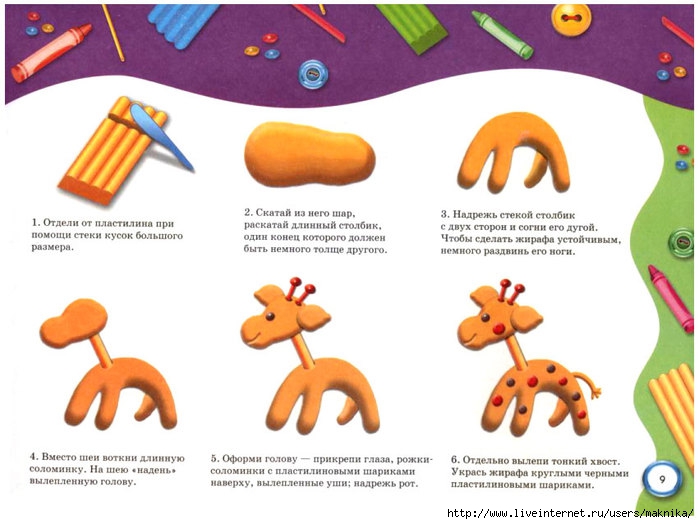 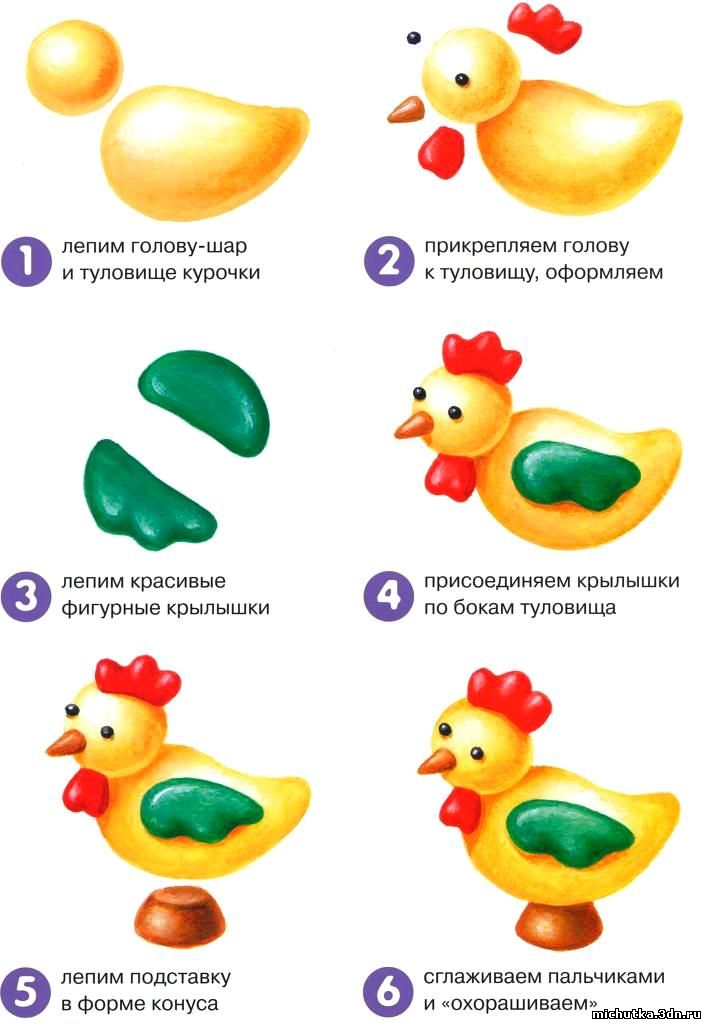 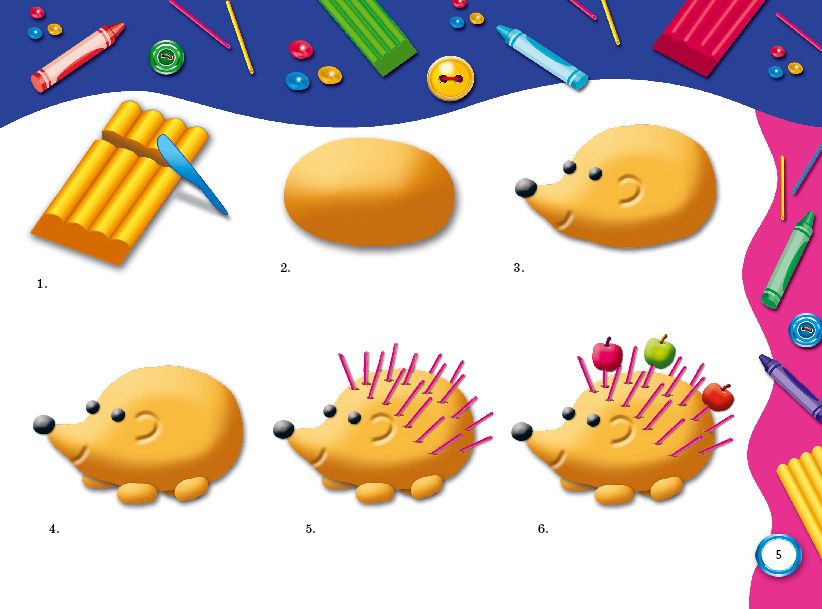 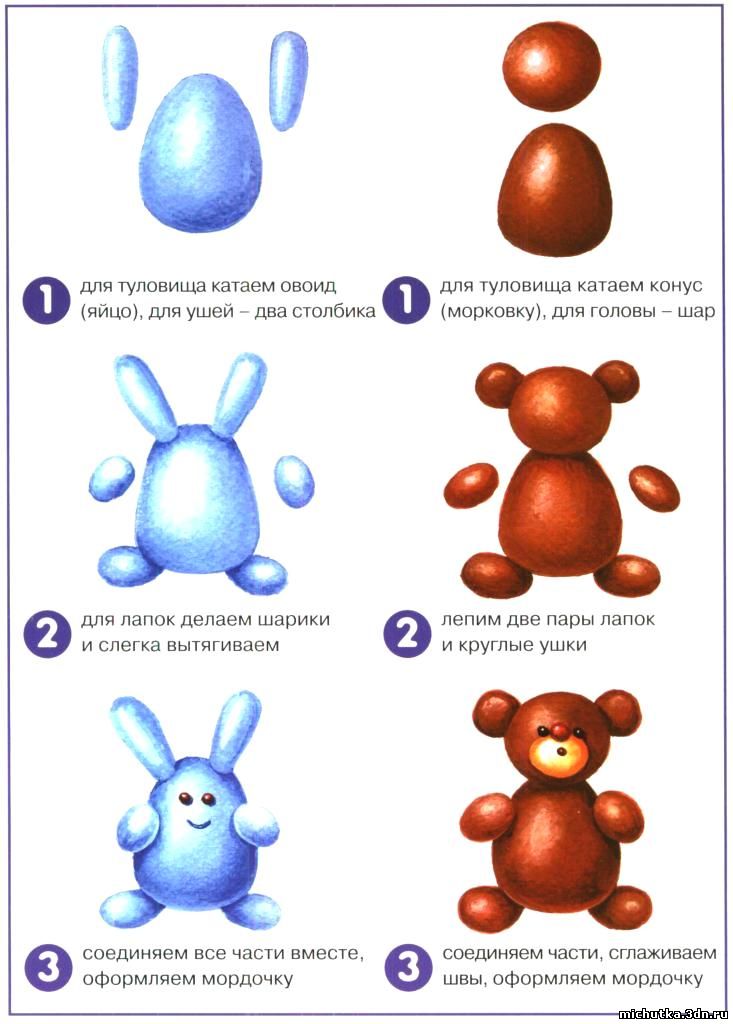 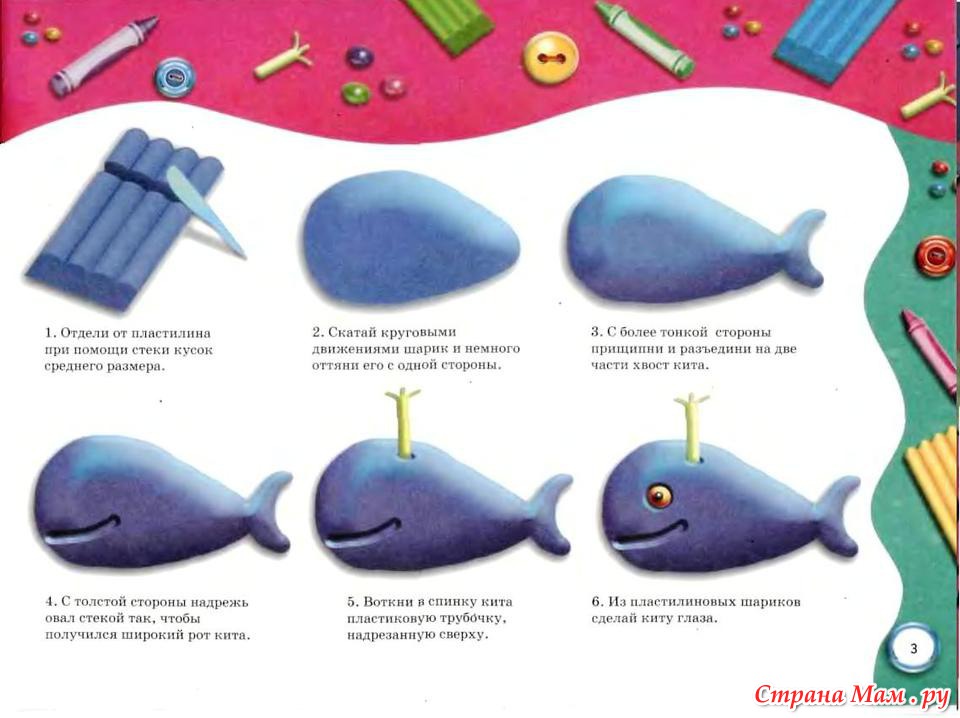 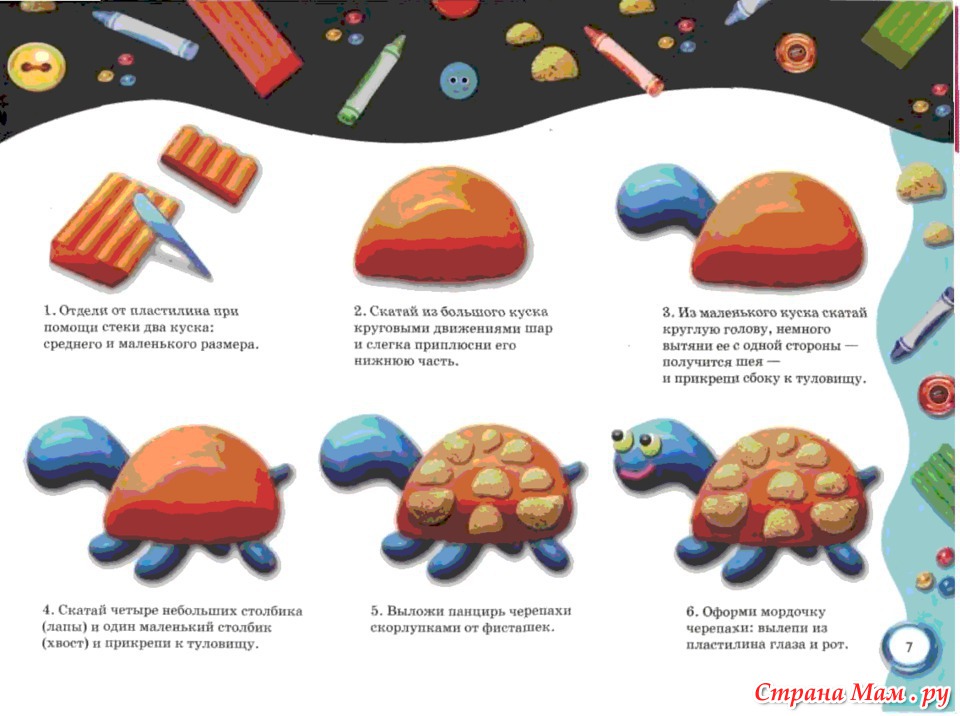 